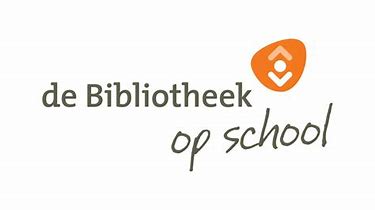 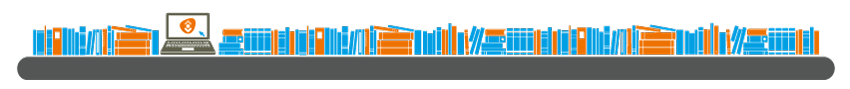 Aanmeldingsformulier Educatief Programma        basisonderwijs schooljaar 2019-2020Ruimte voor notities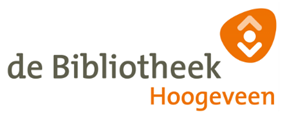 SchoolContactpersoonE-mailTelefoonnummerGroep 1Groep 1Groep 1Groep 1ActiviteitAantal leerlingenPeriode Alternatieve periodeOpmerkingenTaaltas (komt apart aanmeldformulier voor)Boek en BiebLetterwinkeltjeVoorlezen in de klasCollectiesNationale VoorleesdagenBotje BijKiek KleutersKikker in de DigipoelGroep 2Groep 2Groep 2Groep 2ActiviteitAantal leerlingenPeriode Alternatieve periodeOpmerkingenTaaltas (komt apart aanmeldformulier voor)Boek en BiebLetterwinkeltjeVoorlezen in de klasCollectiesNationale VoorleesdagenBotje BijKiek KleutersKikker in de DigipoelGroep 3Groep 3Groep 3Groep 3ActiviteitAantal leerlingenPeriode Alternatieve periodeOpmerkingenBoekenbakkerVakantielezenGroepsbezoek aan de bibliotheekBoekenkringWerken met prentenboekenCollectiesBotje BijStudio PoëzieGroep 4Groep 4Groep 4Groep 4ActiviteitAantal leerlingenPeriode Alternatieve periodeOpmerkingenBoekenbakkerBoekenkringWerken met prentenboekenCollecties voor kinderen die niet van lezen houdenCollectiesLeesgesprekkenBoekenproeverijMinicollectie gamenSchrijverStudio poëzieMikkie makerGroep 5Groep 5Groep 5Groep 5ActiviteitAantal leerlingenPeriode Alternatieve periodeOpmerkingenDe schatkamer van Roald DahlBoek en FilmBoekenkringCollectiesWerken met prentenboekenCollecties voor kinderen die niet van lezen houdenMakkelijk Lezen feestLeesgesprekkenBoekenproeverijDe Europese VerhalenkofferMinicollectie gamenLeesvirusBlikflitsMikkie MakerChocoladevlootInformatievaardighedenProgrammeren met de OzobotGroep 6Groep 6Groep 6Groep 6ActiviteitAantal leerlingenPeriode Alternatieve periodeOpmerkingenDe schatkamer van Roald DahlBoek en FilmBoekenkringCollectiesWerken met prentenboekenCollecties voor kinderen die niet van lezen houdenMakkelijk Lezen feestLeesgesprekkenBoekenproeverijDe Europese VerhalenkofferMinicollectie gamenLeesvirusBieppstoreBlikflitsWebwetersFind it!Programmeren met de OzobotGroep 7Groep 7Groep 7Groep 7ActiviteitAantal leerlingenPeriode Alternatieve periodeOpmerkingenTijdjagersBoekenkringWerken met prentenboekenCollectiesCollecties voor kinderen die niet van lezen houdenMakkelijk Lezen feestLeesgesprekkenBoekenproeverijSchrijverDrentse KinderjuryLeesprikkelVoorleeswedstrijdNederland Leest juniorDe Europese VerhalenkofferWie wordt de nieuwe Kinderdichter van Hoogeveen?Bieb vs. GoogleMediawijs? Bewijs het maar!WebwetersFind it!MediamastersJeugdkrakercompetitieProgrammeren met de OzobotGroep 8Groep 8Groep 8Groep 8ActiviteitAantal leerlingenPeriode Alternatieve periodeOpmerkingenTijdjagersBoekenkringWerken met prentenboekenCollectiesCollecties voor kinderen die niet van lezen houdenMakkelijk Lezen feestLeesgesprekkenBoekenproeverijDrentse KinderjuryLeesprikkelVoorleeswedstrijdNederland Leest juniorDe Europese VerhalenkofferWie wordt de nieuwe Kinderdichter van Hoogeveen?Bieb vs. GoogleMediawijs? Bewijs het maar!WebwetersFind it!MediamastersJeugdkrakercompetitieProgrammeren met de OzobotVoor de hele schoolVoor de hele schoolVoor de hele schoolVoor de hele schoolActiviteitAantal leerlingenPeriode Alternatieve periodeOpmerkingenKinderboekenweek collectieKinderboekenweek het bibliotheekspel ‘Zoef’ (groep 3 t/m 8)CollectiesVoor de leerkrachtenVoor de leerkrachtenVoor de leerkrachtenVoor de leerkrachtenActiviteitGroepPeriodeAlternatieve periodeOpmerkingenDe 10 mooiste prentenboeken presentatieVrijlezenmaand Hoogeveen: Wij doen mee!Opwarming voor de poëzieweekBoekenkring tijdens teamoverlegNieuwe vormen voor boekpromotie door kinderenBoeken bij zaakvakken voor midden- en bovenbouwWij kiezen voor de SchoolportalCursus Open BoekZie aanbodStudie- en netwerkbijeenkomstenZie aanbod